Гацковский Роман Евгеньевич.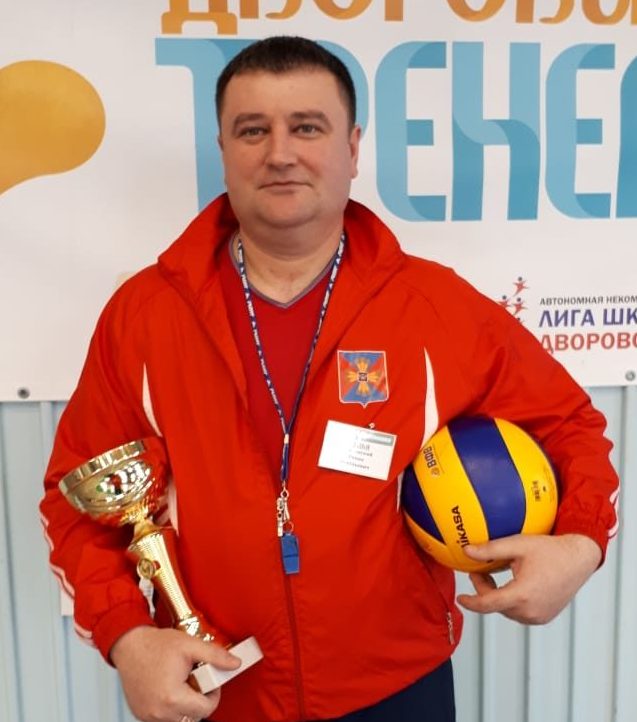 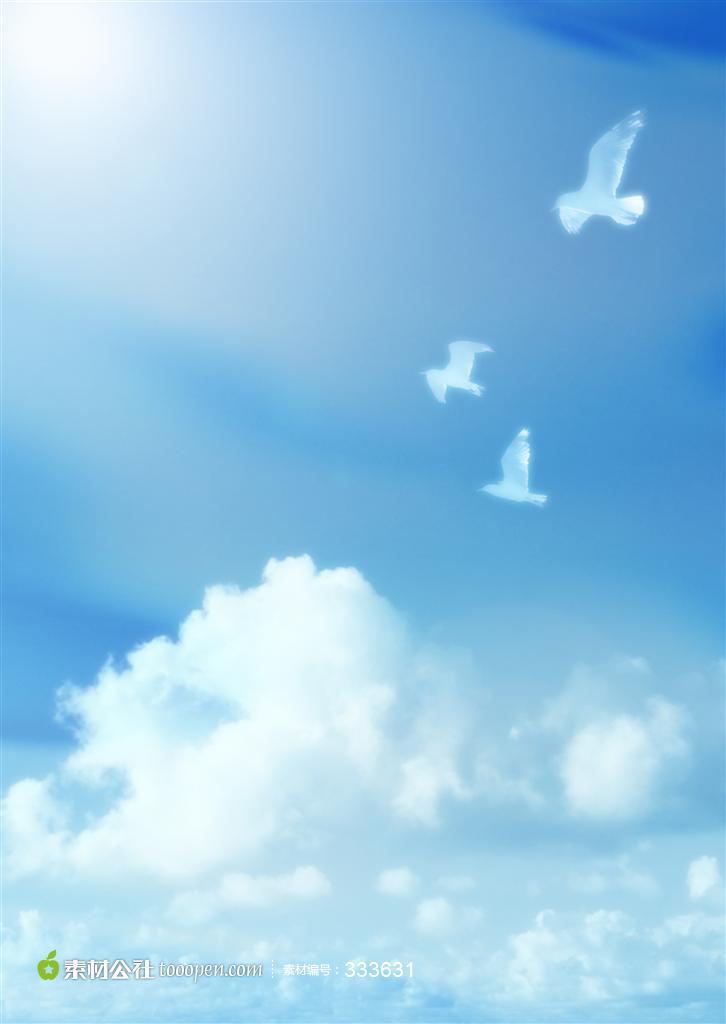 Тренер –преподаватель МБОУ ДО «Детско-  юношеская спортивная школа п.Плотниково»Образование: высшее, Кемеровский государственный университет.Квалификационная категория: высшая.Стаж работы на 01.09.2020 г.: 20 летВид  спорта: волейбол. Проведенные в 2018-2019 учебном году мероприятия и соревнования:- Товарищеские встречи по волейболу между командами спортивной школы  и Заринской СОШ, командами обучающихся  СШ;- Открытые турниры по волейболу среди девушек  в Промышленновской спортивной школе и спортивной школе п.Плотниково;- Турниры по волейболу среди женских команд;- Открытый традиционный турнир по волейболу среди мужских и женских команд, посвященный Дню Матери, турнир «Кубок содружества»;- Открытый турнир по волейболу среди женских команд в пгт.Промышленная памяти тренеров-преподавателей Сыса Е. и Карасева С.;